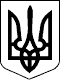 94 СЕСІЯ  ЩАСЛИВЦЕВСЬКОЇ СІЛЬСЬКОЇ РАДИ7 СКЛИКАННЯРІШЕННЯ02.07.2019 р.                                          №1709с. ЩасливцевеПро затвердження технічної документації із землеустроюРозглянувши заяви фізичних осіб громадян щодо затвердження технічних документацій із землеустрою щодо встановлення (відновлення) меж земельної ділянки в натурі (на місцевості), та додані документи, враховуючі що на земельних ділянках розташовано об'єкти нерухомого майна (житлові будинки з господарськими будівлями та спорудами), керуючись ст. 55 Закону України "Про землеустрій" (з урахуванням формування земельної ділянки під існуючим житловим будинком), ст.ст.12, 118, 122, 186 Земельного кодексу України, ст. 26 Закону України "Про місцеве самоврядування в Україні", сесія Щасливцевської сільської радиВИРІШИЛА:1. Затвердити технічну документацію із землеустрою щодо встановлення (відновлення) меж земельної ділянки в натурі (на місцевості) (виготовлену ПП "ПІВДЕНИЙ АЗИМУТ") з кадастровим номером – 6522186500:01:001:0800, загальною площею 0,0993 га., цільового призначення – для будівництва та обслуговування житлового будинку господарських будівель і споруд (присадибна земельна ділянка) (КВЦПЗ – 02.01), що розташована по вул. Гагаріна, *** в с. Щасливцеве Генічеського району Херсонської області, землі житлової та громадської забудови, виготовлену на замовлення фізичної особи громадянки *** (паспорт *** №*** виданий Генічеським РВ УМВС України в Херсонській області, *** р., ідент. ном. ***).2. Затвердити технічну документацію із землеустрою щодо встановлення (відновлення) меж земельної ділянки в натурі (на місцевості) (виготовлену Фізичною особою-підприємцем ***) з кадастровим номером – 6522186500:02:001:0760, загальною площею 0,2085 га., цільового призначення – для будівництва та обслуговування житлового будинку господарських будівель і споруд (присадибна земельна ділянка) (КВЦПЗ – 02.01), що розташована по вул. Азовська, *** в с. Генічеська Гірка Генічеського району Херсонської області, землі житлової та громадської забудови, виготовлену на замовлення фізичних осіб громадян: *** (паспорт *** №*** виданий Кіровським РВ ГУ МВС України в Криму, *** р., ідент. ном. ***); *** (паспорт *** №*** виданий Дніпровським РВ ХМУ УМВС України в Херсонській області, *** р., ідент. ном. ***); *** (паспорт *** №*** виданий Кіровським РВ ГУ МВС України в Криму, *** р., ідент. ном. ***).3. Контроль за виконанням цього рішення покласти на Постійну комісію Щасливцевської сільської ради з питань регулювання земельних відносин та охорони навколишнього середовища.Сільський голова                                                     В. ПЛОХУШКО